MOLITVENA URA NAVELIKI PETEK2015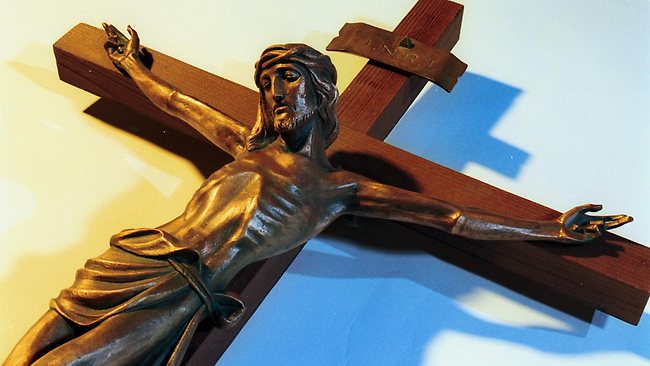 Ljudsko petje: Daj mi, Jezus, da žalujem, smrt, trpljenje objokujem,ki si jagnje ga prestal, greh izbrisal, milost dal.Jezus, daj, da tvoje rane nas presunejo kristjanein trpljenje prebridko naj pomoč nam v smrti bo.Bralec:Na dan velikega petka se hvaležno spominjamo velike božje ljubezni, ki jo je božji Sin izkazal človeku. Kristusovo srce prekipeva od zavzetosti za človeka. Njegova smrt postane za vse, ki so Bogu poslušni, začetnica večnega življenja. Verni ljudje s Kristusom nosimo križ. Jezus, nocoj te prosimo, okrepi vse, ki nosijo svoj križ v zarjo velike noči!Ljudsko petje: Smrt za nas si sam izvolil, pred Očetom trikrat molil; in trpljenje prebridko naj pomoč nam v smrti bo.Jezus, daj, da tvoje rane nas presunejo kristjanein trpljenje prebridko naj pomoč nam v smrti bo.Bralec:Nenadoma so se mi zatresle roke;zatrepetala so kolena;s solzami so se mi orosile oči.Tako sem hodil smrtno bled mimo prve postaje križevega pota,mimo druge … četrte … do štirinajste postaje.Videl sem Ljubezen …izdano, prodano, zasmehovano, opljuvano, bičano, kronano s trnjem, na križu križano, s sulico prebodeno.Povesil sem pogled, zaprl oči in ostal združen z Božjim Srcem na pragu Očetovega doma:»Večni Oče, po Jezusovem prebridkem trpljenju se usmili nas in vsega sveta.«Bralec:Moj Bog, moj Bog, zakaj si me zapustil, zakaj si se oddaljil od mene? Zakaj mi ne pomagaš ali ne slišiš, ko vpijem od bolečine?Vsi:Pridite, molimo Kristusa, Božjega Sina, ki je s svojim križem svet odrešil.Ljudsko petje: Trnje zbada čelo tvoje za prevzetne grehe moje; tebi, Jezus, kralj neba, žezlo-trst se v roke da.Jezus, daj, da tvoje rane nas presunejo kristjanein trpljenje prebridko naj pomoč nam v smrti bo.Našega Odrešenika, ki je za nas trpel in bil položen v grob, da bi od mrtvih vstal, iskreno počastimo in ga ponižno prosimo:Gospod in naš učitelj, ti si bil za nas pokoren do smrti,– úči nas vedno spolnjevati Očetovo voljo.Ti si naše življenje, s smrtjo na križu si premagal pekel in smrt,– naj s teboj umiramo, da bomo s teboj vstali v slavi.Ti si naš kralj, postal si izvržek človeštva in bil pohojen kakor črv,– úči nas sprejeti tvojo zveličavno ponižnost.Ti si naša rešitev, dal si življenje za svoje ljubljene brate,– pomagaj nam, da se bomo med seboj ljubili s tvojo ljubeznijo.Ti si naš zveličar, razpel si roke na križu, da ljudi vseh časov pritegneš k sebi,– zberi v kraljestvo svojega odrešenja vse razkropljene Božje otrokeLjudsko petje: Oh na križ so te pribili, žejo z žolčem ti gasili; za naš greh si bičan bil in na lesu kri prelil.Jezus, daj, da tvoje rane nas presunejo kristjanein trpljenje prebridko naj pomoč nam v smrti bo.Bralec:Nekoč leseni križ na Kalvariji,zdaj kamniti oltar v cerkvi.Isto Jagnje v naročju Očeta.Duh veje nad njim.Kri Boga prelita za nas,Telo Boga razpeto za nas.Neugasljivi ogenj ljubezniOčeta, Sina in Duha.V Njem živimo in smo.Od vekov na veke.Ljubljeni do smrtnega krika,izmoljeni do blagoslova vstajenja.Odrešeni otroci Boga.»Zahvala, zahvala!«šepeta novorojena zemlja.Bralec:Ti si Sveti, ti kraljuješ na veke, tebe hvali božje ljudstvo. V tebe so upali naši očetje, upali so in si jih osvobodil.Vsi:Pridite, molimo Kristusa, Božjega Sina, ki je s svojim križem svet odrešil.Ljudsko petje: Gledam te, Zveličar mili, ves krvav si, smrtno bled.Tja na križ so te pribili, ker si ljubil grešni svet.Tudi jaz sem z grehi križal in prebadal ti srce.Ves skesan te srčno prosim: daj, odpusti mi dolge!Jezus ni nič obdržal zase. Vse je razdal.Samega sebe je izročil v trpljenje in smrt. Prostovoljno je dal življenje iz ljubezni do nas,iz ljubezni do vseh ljudi.Jezus je sprejel smrttako je obnovil življenje in nam odprl vrata v novo, veliko upanje. Jezus je sprejel nase zlo, ki je ljudem prizadelo veliko trpljenja.Jezus je umrl na križu in s tem nam pravi: "Zaupajte! Življenje bo zmagalo!"Bralec:K tebi so klicali in si jih rešil, v tebe so upali in niso bili osramočeni. Jaz pa sem kakor črv in ne človek, ljudje me zasramujejo, svet me zaničuje.Vsi:Pridite, molimo Kristusa, Božjega Sina, ki je s svojim križem svet odrešil.Ljudsko petje: Petru, ki te je zatajil, si odpustil milostno in razbojnika na križu v sveto si sprejel nebo.Jezus mili, prizanesi tudi meni grešniku, kot si nekdaj prizanesel Petru in razbojniku.Bralec:Če težko objameš svoj križ, se vprašaj: "Kako velik, kako težak križ bi si izbral sam? Kako dolgo bi ga nosil?" Kdaj bi dejal: "Dopolnjeno je. Oče, v tvoje roke izročam svojo dušo."Hvala, dobri Bog, da je moj križ z usmiljenjem in izbralo tvoje vsevedno srce, da ga je pretehtala tvoja vsemogočna roka, da me vodi tvoje vsevidno oko.Če bi svoj križ izbral sam, bi ga hotel nositi na skrivaj, da me ne bi videli ubogega, obtoženega, ponižanega, zasmehovanega, ranjenega, padlega, golega, križanega.Hvala, dobri Oče, da mi po križevi poti svojeg aSina razodevaš, da križa ne morem izbrati sam, da gane morem nositi brez tebe, Oče, brez brata Simeona in sestre Veronike. Ne morem umirati brez Matere, brez njene molitve, sam.Vsi:Molimo te, presveti Gospod Jezus Kristus, tukaj in po vseh tvojih cerkvah, ki so po vsem svetu, ker si s svojim svetim križem svet odrešil.Ljudsko petje: O grešna stvar le premišljuj, trpljenje bridko objokuj, ki Jezus ga Pastir in Kralj, za tvoje grehe je prestal!Glej, Jezus tvoj je zapljuvan, je bičan, kronan v smrt peljan; na križu, glej, tvoj Bog visi in ves razbit za te trpi.Bralec:Križ v mojem življenju je nekaj, s čimer se ne morem ponašati, kajti križ v prvotnem smislu ne pomeni odlikovanja ali medalje za posebne zasluge. Križ pomeni muko in sramoto... Križ mi ne prinaša slave; mnogi bodo zmajevali z glavo, ko bodo videli, kako se opotekam pod težo križa. Sam je kriv, bodo posmehljivo govorili, vsak je pač svoje sreče kovač!Križ je vse, kar nam je naloženo, ker drugi nočejo imeti s tem nobenega opravka; česar drugi ne marajo, za kar se ne menijo, kar jim je v napoto in zato vržejo na moja ramena. Križ pa je tudi vse, kar odkrijem v sebi, a tega ne priznam, kar mi je težko in se branim. Križ je treba nositi!Bralec:Vsi, ki me vidijo, se mi posmehujejo, z glavo majejo in govorijo: "Zaupal je v Gospoda, naj ga reši, če mu dobro hoče.Vsi:Pridite, molimo Kristusa, Božjega Sina, ki je s svojim križem svet odrešil.Ljudsko petje:Mati žalostna je stala, zraven križa se jokala, ko na njem je visel Sin.V grenko žalost zatopljena je nje duša prebodena z mečem silnih bolečin.Bralec:Smrt. Odhajam s tega sveta, vendar zato, da živim in ne da izginem. Moja smrt je izpolnitev Očetove volje, zato sem rekel: "Oče, v tvoje roke izročam svojo dušo". Izpolnil sem Očetov načrt. Ti misliš, da je smrt konec, zato se bojiš. Upiraš se in dokler ne sprejmeš tega križa, je hudo. Ko pa smrt sprejmeš, jo premagaš in najdeš mene. Dokler se smrti upiraš in prosiš mene, naj te je rešim, sem daleč. Razumi, v smrti me boš našel. Smrt namreč uničuje vse, kar je bilo v tebi grešno in smrtno, a jaz uničujem smrt. Smrt te osvobodi križev, a jaz te osvobodim smrti. Poglej danes smrti v oči in vzemi ta križ kot Očetov dar. Dokler se boš upiral smrti, me ne boš našel. Dvanajsti križ je kakor praznik, vrhunec, dopolnitev vsega. To je pravzaprav začetek življenja.Bralec:Roke in noge so mi prebodli, vse svoje kosti bi mogel prešteti. Razdeljujejo si moja oblačila in žrebajo za mojo suknjo.Vsi:Pridite, molimo Kristusa, Božjega Sina, ki je s svojim križem svet odrešil.Ljudsko petje: O, kaj žalosti prestati morala je sveta Mati, k'tere Sin je rešil svet.V žalosti vzdihuje bleda, ko v trepetu Sina gleda, kaj trpi na les razpet.Bralec:Gospod Jezus Kristus, ko si umiral, je sonce potemnelo. Ti si vedno znova pribit na križ. Prav v tej uri živimo v temi, brez Boga. Zaradi čezmernega trpljenja in hudobije ljudi Božje obličje, tvoje obličje zatemnjeno, neprepoznavno. Ampak ti si se dal prepoznati prav na križu. Prepoznali so te kot tistega, ki trpi in ki ljubi, si tisti, ki je povzdignjen. In ti si zmagoval prav na križu. V tej uri teme in nemira, nam daj spoznati svoje obličje. Pomagaj nam verovati v tebe in hoditi za teboj prav v uri teme in velikih potreb. V tej naši uri se ponovno pokaži svetu. Stori, da se tvoje odrešenje pokaže svetu. Bralec:Vate zaupam že od rojstva ti si moje upanje od detinstva. Ne oddaljuj se od mene v stiskah in bodi mi blizu, nihče drug mi ne bo pomagal.Vsi:Pridite, molimo Kristusa, Božjega Sina, ki je s svojim križem svet odrešil.Ljudsko petje:Komu potok solz ne lije, ko bridkosti zre Marije, grenke nad morja bridkost?Kdo prisrčno ne žaluje, ko to Mater premišljuje, njenih boli velikost?Desetka rožnega venca: ki je za nas križan bil!Ljudsko petje:Vidi Jezusa trpeti, grehe ljudstva nase vzeti, šibam vdati se voljno.V Sina le pogled upira, ko ves zapuščen umira k smrti nagne še glavo.